State Prescription Monitoring Program (SPMP) EnhancementPatch PSO*7.0*451Release Notes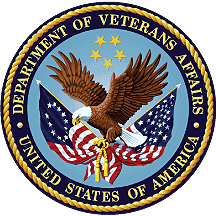 March 2016Department of Veterans AffairsOffice of Information and Technology (OI&T)Table of Contents1.	Introduction	12.	Purpose	13.	Audience	14.	This Release	14.1.	New Features and Functions Added	14.2.	Enhancements and Modifications to Existing	24.3.	Known Issues……………………………………………………………………….. 35.	Product Documentation	3IntroductionThe State Prescription Monitoring Program (SPMP) existing VistA functionality is used to identify prescriptions for controlled substance drugs, Schedule 2 through 5, dispensed by Veterans Health Administration (VHA) Outpatient Pharmacy facilities, and to create and transmit an export file containing this information to the Prescription Drug Monitoring Program (PDMP) of each state. Patch PSO*7.0*451 is being released to enhance the SPMP functionality to allow VHA to fulfill specific state requirements and successfully transmit data to those states. This patch also enhances the security features of Secure Shell (SSH) Keys management by streamlining the SSH Key creation and restricting user access to the Private SSH Key content. In addition, a few smaller miscellaneous issues have also been addressed.PurposeThese release notes cover the changes to SPMP Enhancement Patch PSO*7.0*451 for this release. AudienceThis document targets users and administrators of SPMP Enhancement Patch PSO*7.0*451 and applies to the changes made between this release and any previous release for this software.This ReleaseThe following sections provide a summary of the new features and functions added, enhancements and modifications to the existing software, and any known issue for SPMP Enhancement Patch PSO*7.0*451.New Features and Functions AddedThe following are the new features and functions added to the SPMP Enhancement Patch PSO*7.0*451 release.New Security Key PSO SPMP ADMINThis new security key was created to restrict access to the following SPMP functionalities:American Society for Automation in Pharmacy (ASAP) Definition Customization updates through the option View/Edit ASAP Definitions [PSO SPMP ASAP DEFINITIONS]. Visualization of the current ASAP Definition is not restricted.SPMP Parameters value updates through the option View/Edit SPMP State Parameters [PSO SPMP STATE PARAMETERS]. Visualization of the current SPMP parameters is not restricted.SSH Key generation or replacement through the option Manage Secure Shell (SSH) Keys [PSO SPMP SSH KEY MANAGEMENT]. Visualization of the current public key is not restricted.New option [PSO SPMP SSH KEY MANAGEMENT]This new option completely hides the content of the Private SSH Key by removing them from the View/Edit SPMP State Parameters [PSO SPMP STATE PARAMETERS] option. This option is being introduced to allow management of the SSH Key functionality by the end-user, including generation, deletion and display of the public key. Full Customization Capabilities, including delimiters and End-Of-Line escape sequenceAll ASAP standard Segments and Data Elements have been catalogued into VistA for versions 3.0, 4.0, 4.1 and 4.2. In addition, the View/Edit ASAP Definitions [PSO SPMP ASAP DEFINITIONS] option has been extensively modified to allow end-users manipulation of the final data content transmitted to state. Furthermore, end-users will also have the capability to create new ASAP versions by copying existing ones through this menu option.Rename file after upload now a parameterThe current transmission creates and sends the data file with the ".UP" file extension (for "upload"); once the file is transmitted a command within Secure File Transfer Protocol (sFTP) is issued to rename the file to the designated file extension set within the View/Edit SPMP State Parameters [PSO SPMP STATE PARAMETERS] option. This functionality was modified to allow the end-user to choose between creating and transmitting the file with the selected file extension, such as .DAT, or to create the file with a “.UP” extension, transmit it and then rename it. This new parameter is called RENAME FILE AFTER UPLOAD and can be updated through the View/Edit SPMP State Parameters [PSO SPMP STATE PARAMETERS] option.DSP17 (Date Sold) will now be reportedPreviously not reported, the DSP17 Data Element will now be populated with the prescription fill released date.National Drug Code (NDC) for VOID will be the same as the NDC originally sentWhen a VOID record is sent to the state the functionality will retrieve the actual NDC that was sent for the original record being voided. Before this patch the NDC was always retrieved from the NDC field (#31) in the DRUG file (#50) which could be different than the NDC for the original record.Enhancements and Modifications to Existing FunctionalityMail Group PSO SPMP NOTIFICATIONS set to PUBLICThe mail group PSO SPMP NOTIFICATIONS was previously exported by patch PSO*7.0*408 as ‘Private’ and is now being modified to type ‘Public’.Misleading “File Successfully Transmitted” message for Linux OS now fixedThe previous algorithm used to identify whether the SPMP sFTP data transmission was successful was not 100% accurate for Linux Operating Systems. A new algorithm has been created and it will reflect the transmission status accurately.Option to Export Batch via the BackgroundWhen exporting an existing batch through the View/Export Batch [PSO SPMP BATCH VIEW/EXPORT] option the user will have the option to run the transmission on the Foreground or the Background. Previously manual transmissions always executed in the foreground. Adding the background option will help sites troubleshoot problems with the scheduled transmission which always runs on the background.“Hand-shaking” on non-Default Port # issue resolvedWhen a transmission is first attempted it needs to “shake hands” with the new server before data can be exchanged between VistA and the new server. The previous patch PSO*7.0*408 did not take into account an alternate port # (non-default 22) and failed to do the “hand-shaking” automatically. This patch addresses the problem.Field LengthsThe STATE SFTP SERVER IP ADDRESS (#7) and STATE SFTPSERVER USERNAME (#8) fields in the SPMP STATE PARAMETERS file (#58.41) have been expanded from 30 to 60 and 50 characters respectively.Phone Number fieldsPhone number values have been restricted to a valid 10-digit numeric content. If such value cannot be found for a patient (e.g., PAT17) or a prescriber (e.g., PRE08) the pharmacy phone number is transmitted instead. VMS Log CaptureWhen a background transmission is performed on an OpenVMS Operating System and it fails, the sFTP transmission log will be captured in the Mailman message transmitted to the PSO SPMP NOTIFICATIONS mail group.Known IssuesThere are no known issues specific to this release.Product DocumentationThe following documents apply to this release:Updated documentation describing the new functionality introduced by this patch is available.The preferred method is to FTP the files from REDACTEDThis transmits the files from the first available FTP server. Sites may also elect to retrieve software directly from a specific server as follows:Documentation can also be retrieved from the VA Software Documentation Library (VDL) on the Internet at the following address: http://www4.va.gov/vdlREDACTEDREDACTEDREDACTEDREDACTEDREDACTEDREDACTEDREDACTEDREDACTEDREDACTEDFile DescriptionFile NameFTP ModeOutpatient Pharmacy V. 7.0 Manager's User ManualPSO_7_MAN_UM_R0816.PDFBinaryOutpatient Pharmacy V. 7.0 Technical Manual/Security Guide PSO_7_TM_R0816.PDFBinarySPMP Installation Guide PSO_7_P451_IG.PDFBinarySPMP Release Notes PSO_7_P451_RN.PDFBinary